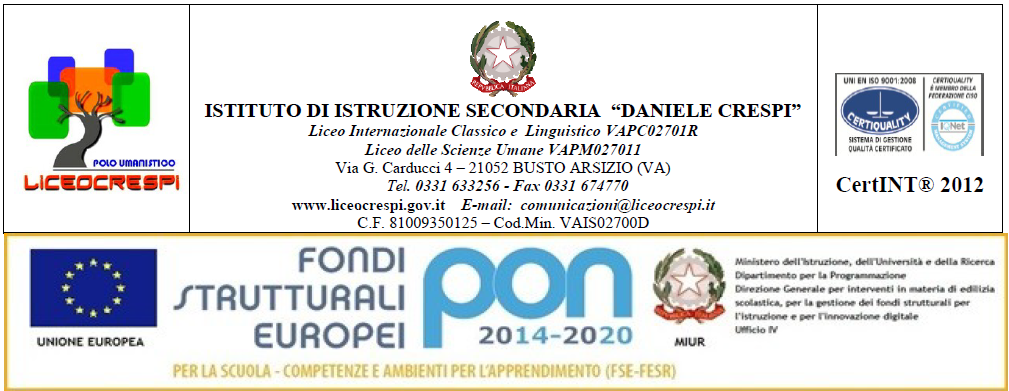 PROGRAMMA DI FISICAAnno scolastico 2017/18	Classe 4^ BCLibro in adozione: Parodi, Ostili, Mochi Onori	prof.ssa: Patrizia GiordanoIl racconto della fisica  voll. 1 e  2LinxMECCANICAIl concetto di lavoroLavoro svolto da una forza costante e da una forza variabileIl teorema dell’energia cineticaL’energia potenziale gravitazionaleIl principio di conservazione dell’energia meccanicaForze conservative e dissipativeIl lavoro delle forze non conservativeLA TEMPERATURALe scale termometricheL’equilibrio termicoLa dilatazione termica nei solidi e nei liquidiCalore e lavoro meccanicoCalore specificoConduzione, convezione e irraggiamentoFasi e cambiamenti di faseGas ideali: equazione di statoLa mole e il numero di AvogadroLa legge di BoyleLe leggi di Gay-LussacTeoria cinetica dei gas: cenniLA TERMODINAMICAIl principio zero della termodinamicaIl primo principio della termodinamicaL’energia internaLe trasformazioni termodinamiche: isobara, isocora, isoterma, adiabaticaLe trasformazioni termodinamiche sul piano di ClapeyronTrasformazioni termodinamiche e primo principioRappresentazione grafica del lavoro termodinamicoLe trasformazioni ciclicheLe macchine termiche ed il rendimentoIl secondo principio della termodinamica: enunciato di Kelvin e di ClausiusIl teorema di Carnot e il rendimento di una macchina reversibileIl concetto di entropiaIl terzo principio della termodinamicaFonti energetiche rinnovabili e non rinnovabiliLE ONDE E IL SUONOI vari tipi di ondeI fronti d’ondaIl principio di sovrapposizioneLe onde periodiche: lunghezza, frequenzaIntensità del suono e livello di intensitàLa riflessione e la diffrazione dell’onda sonoraL’effetto DopplerL’interferenzaOTTICA GEOMETRICALa luce: modello corpuscolare ed ondulatorioLa riflessione e le sue leggiLo specchio pianoGli specchi sfericiCostruzione delle immagini ed equazione degli specchiLa legge dei punti coniugatiL’ingrandimentoLa rifrazione e le sue leggiLa riflessione totaleBusto Arsizio, 5 giugno 2018	I rappresentanti di classe:							L’insegnantePatrizia Giordano